Tarpdalykinis integravimasLietuvių kalbos ir literatūros ir istorijos pamokos medžiaga 10 klaseiTema: ,,Autoritetai’’. (Literatūra ir tikrovės kontekstas, mokymasis iš patirties)Vilniuje esančių asmenybių paminklai, kuriuos galima pasirinkti ir aprašyti.Vincas Kudirka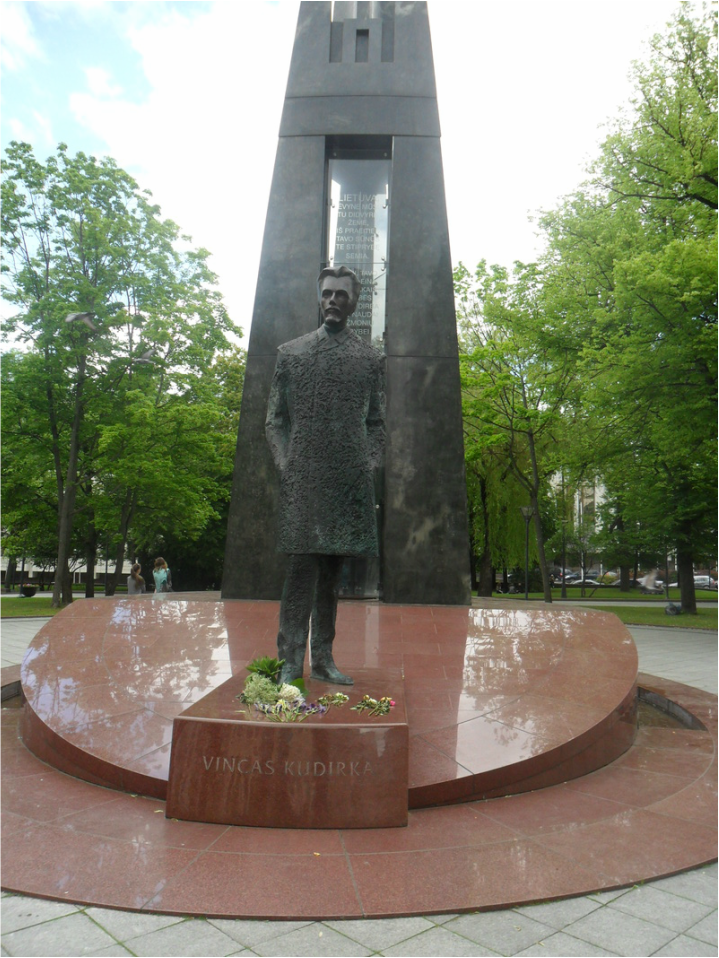 https://eimantas2.weebly.com/paminklas-vincui-kudirkai.htmlŽemaitėhttps://turizmo-info.lt/lankytinos-vietos-vilniuje/paminklas-zemaitei/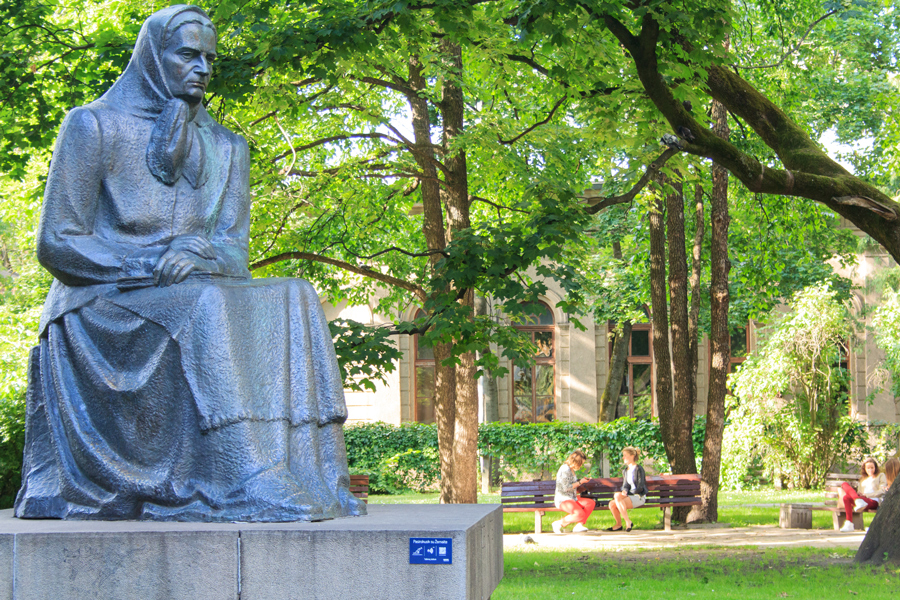 Karaliaus Midaugo paminklas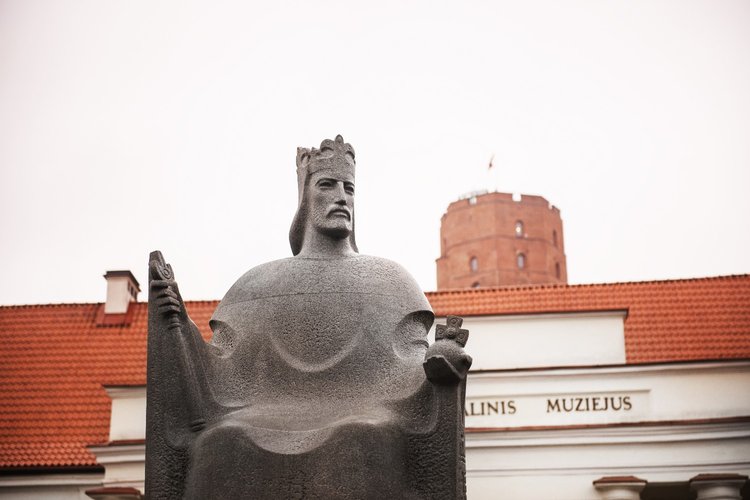 https://www.govilnius.lt/aplankykite/lankytinos-vietos/karaliaus-mindaugo-paminklasKunigaikščio Gedimino paminklas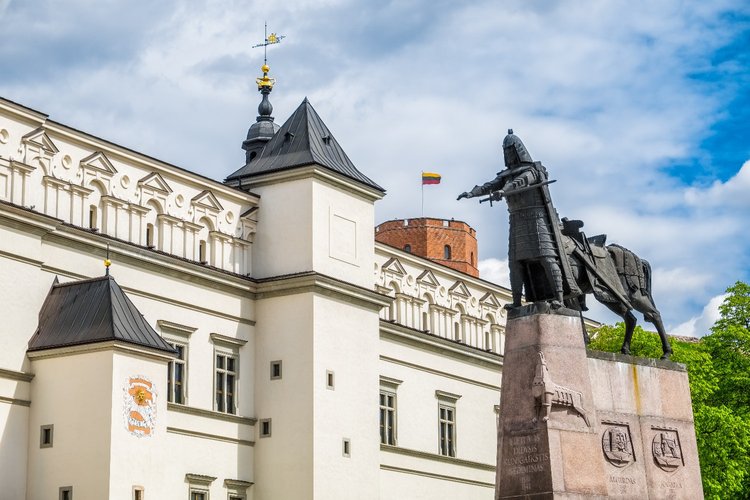 https://www.govilnius.lt/aplankykite/lankytinos-vietos/paminklas-ldk-didziajam-kunigaiksciui-gediminuiPaminklas Adomui Mickevičiui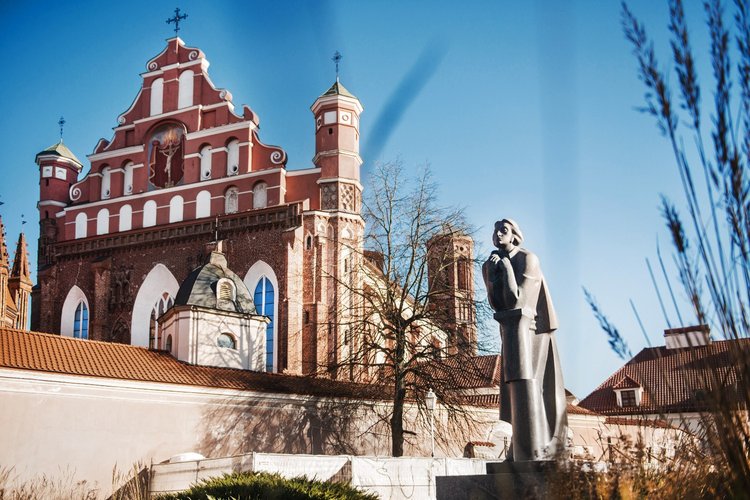 https://www.govilnius.lt/aplankykite/lankytinos-vietos/adomo-mickeviciaus-paminklasTarpdalykinis integravimasLietuvių kalbos ir literatūros ir istorijos pamokos medžiaga  10 klaseiTema: ,,Autoritetai’’. (Literatūra ir tikrovės kontekstas, mokymasis iš patirties)Mokytojo pasirinktas ir pristatytas autoritetas (pavyzdys)Kodėl būtent Valdas Adamkus?•	Taktiškas ir diplomatiškas•	Eruditas•	Atvėręs Lietuvai nemažai diplomatinių kelių ir galimybių•	Dirbantis Lietuvai, net ir sulaukęs 96 – ių metų. Savo pavyzdžiu gebantis įrodyti, kad patirtis yra neįkainojama.    Nuotr. https://www.vle.lt/straipsnis/valdas-adamkus/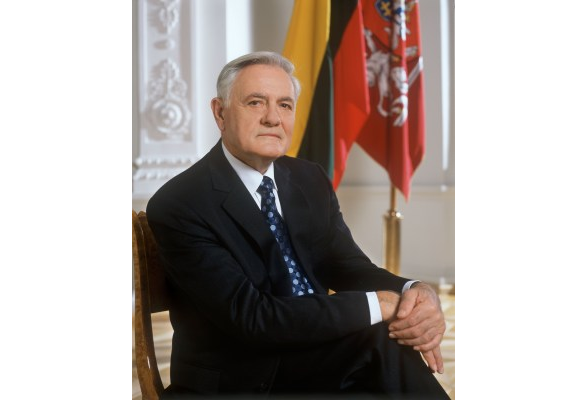 